Energi Norges standardvilkår for nettleie og tilknytning for Næring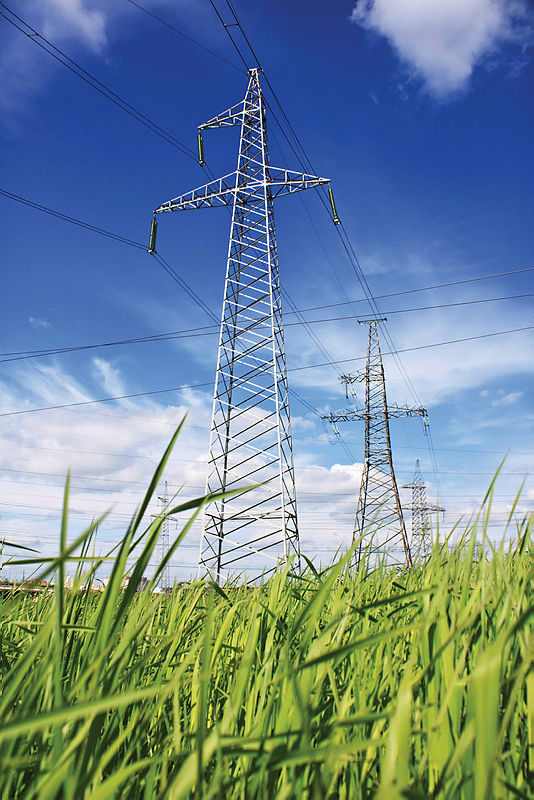 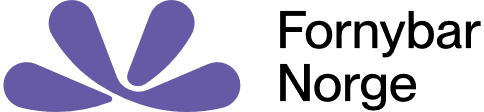 Desse standardvilkåra er berekna til bruk ved tilknyting og levering av nettenester til næringskundar, dvs. kundar som ikkje er forbrukar i samsvar med definisjonen i § 1 i lov om forbrukarkjøp (LOV-2002-06-21-34). Behovet for oppdaterte vilkår er først og fremst utløyst av endringar i ei rekkje forskrifter, gjevne av styresmaktene ved Olje- og energidepartementet (OED), Noregs vassdrags- og energidirektorat (NVE), Reguleringsmyndigheita for energi (RME) og Justervesenet.Denne avtala er tilpassa små og mellomstore kundar og dekkjer dei aller fleste næringskundar. For kundar med stort forbruk eller spesielle behov, ynske og krav (eks. industri, ferjer mv.) kan "Nettleige- og Tilknytingskontrakt for større uttakskundar" nyttast. Det er Nettselskapet som bestemmer kva avtale som skal nyttast. Val av avtale kan klagast inn til RME.Standardvilkåra gjeld mellom Nettselskap og Kunde frå det tidspunktet dei vert kunngjorde for kundane i samsvar med gjeldande reglar (sjå pkt. 16 i nettleigevilkåra og pkt. 9 i tilknytingsvilkåra). Standardvilkåra består av to delar/avtaler:Nettleigevilkåra som regulerer forholdet mellom Nettselskapet og Kunden.Tilknytingsvilkåra som regulerer forholdet mellom Nettselskapet og eigaren av den elektriske installasjonen som skal knytast til eller er knytt til overføringsnettet.For næringskundar er Anleggseigar og Kunde ofte same selskap, med mindre det leiger. Enkelte omgrep er forklarte nærare i ei eiga definisjonsliste som er lagd ved bakarst. For både nettleigevilkåra og tilknytingsvilkår gjeld følgjande definisjon av aktørar:STANDARD VILKÅR FOR NETTLEIGE1	DEI SOM VERT OMFATTA AV NETTLEIGEVILKÅRA Nettleigevilkåra regulerer forholdet mellom Nettselskapet som leverandør av nettenester og Kunden som brukar av nettenester.Nettselskapet kan overlate til tredjepart å utføre tenester i samsvar med gjeldande lovføresegner og forskrifter til energilova.2	ETABLERING AV KUNDEFORHOLDET Overføring av elektrisk energi frå Nettselskap til Kunde vert regulert gjennom offentlegrettslege krav/reglar, slik som energilova med forskrifter (LOV-1990-06-29-50) og nettleigevilkåra. Ved motstrid mellom nettleigevilkåra og ufråvikelege lover, skal reglane i lova gå framfor. Dette gjeld derimot berre dersom reglane i nettleigevilkåra kan seiast å stille Kunden dårlegare enn det som følgjer av slike lover og forskrifter.Standard nettleigevilkår gjelder frå bestilling eller automatisk når Kunden tek anlegget i bruk. Ein går då ut ifrå at Kunden har godteke Nettselskapet sine vilkår for nettleige. Nettselskapet skal ha de til kvar tid gjeldande nettleigevilkåra tilgjengeleg på eigna måte, eksempelvis på heimesida til Nettselskapet på internett. Nettleigevikåra kan sendast til Kunden digitalt ved førespurnad.Dersom anlegget først og fremst vert bruka til forbrukarverksemd, er det Nettselskapet sine nettleigevilkår for forbrukarverksemd som regulerer forholdet mellom Nettselskapet som leverandør av nettenester og Kunden som brukar av nettenester.Dersom Kunden ikkje har valt kraftleverandør, går ein ut ifrå at brukaren har godteke og samtykt Nettselskapet sine vilkår for levering av kraft i samsvar med reglane om leveringsplikt i forskrift om måling, avrekning og fakturering m.m. (FOR-1999-03-11-301).Før nettet vert teke i bruk, kan Nettselskapet krevje at kunden fullt ut gjer opp gjeld (inkludert renter og kostnader) som kunden tidlegare har pådrege seg overfor Nettselskapet eller som kunden på anna grunnlag heftar for.Ved tvil om forståinga av omgrep og uttrykk som er bruka i nettleigevilkåra skal, med mindre noko anna kjem fram i nettleigevilkåra eller av samanhengen i nettleigevilkåra, definisjonane i den vedlagde definisjonslista i nettleigevilkåra leggjast til grunn.Er det behov for vilkår som ikkje følgjer desse nettleigevilkåra, skal det spesifiserast i eige vedlegg.3	KUNDEOPPLYSNINGARVed inngåing av kundeforholdet kan Nettselskapet krevje identifikasjon av Kunden, med opplysningar om Kunden sitt fulle namn, føretaksnummer/fødselsnummer, noverande og tidlegare nærings- eller bustadadresse mv. Kunden er sjølv ansvarleg for at Nettselskapet til kvar tid har oppdatert kundeinformasjon.Nettselskapet har også rett til å krevje og innhente opplysningar om forbruksdata, medrekna opplysningar om anlegget heilt eller delvis er tenkt bruka til nærings-, bustad- eller fritidsformål.Nettselskapet skal behandle personopplysningar i tråd med dei til kvar tid gjeldande offentlegrettslege reglane.4	VERKEOMRÅDE OG FØRESETNADER I NETTLEIGEVILKÅRA4-1	VerkeområdeNettleigevilkåra omfattar vilkår for bruk av nettet til uttak av elektrisk energi og innmating frå plusskundar i samsvar med forskrift om økonomisk og teknisk rapportering mv. (FOR-1999-03-11-302). Nettselskapet stiller overføringskapasitet i det elektriske nettet sitt til disposisjon for Kunden på vilkåra som følgjer av nettleigevilkåra, gjeldande tariffar og lover og forskrifter som har betyding for forholdet mellom Nettselskapet og Kunden.Annan bruk av nettet, medrekna signaloverføring, kan berre skje etter skriftleg avtale med Nettselskapet.4-2	Føresetnaden for nettleigevilkåraNettselskapet har som hovudregel ei plikt til å gje alle tilgang til nettet (tilknytingsplikt). Tilknytinga skjer i samsvar med dei til kvar tid gjeldande lover og forskrifter og Nettselskapet sine tilknytingsvilkår. Nettet skal tole vanleg bruk av godkjent utstyr hos Kunden, inkludert bruk av ny teknologi/utstyr. Dersom Kunden ynskjer å kople til anna utstyr som krev større effektuttak eller som vil kunne vere til sjenanse eller skade for den tekniske drifta av nettet for Nettselskapet eller andre kundar, skal bruken av slikt utstyr godkjennast av Nettselskapet før tilkopling.Det er ein føresetnad at Kunden sin bruk av nettet ikkje er forstyrrande for andre Kundar eller den tekniske drifta av nettet. Forstyrrande bruk av nettet er blant anna forhold i Kunden sitt anlegg som fører til avvik frå krava til leveringskvalitet Nettselskapet har i samsvar med det til kvar tid gjeldande regelverket det er forplikta til å følgje, jf. blant anna forskrift om leveringskvalitet i kraftsystemet (FOR-2004-11-30-1557). Nettselskapet kan forby bruk av utstyr som medfører slike forstyrringar fram til nødvendige nettforsterkingar eller andre eigna tiltak i overføringsnettet eller i Kunden sitt eige anlegg er utførte. Kunden er ansvarleg for eventuelle økonomiske tap slike forstyrringar måtte medføre, jf. 13-7.Kunden pliktar å medverke lojalt til å oppfylle forpliktingar i tilknyting til kundeforholdet, blant anna ved å yte medverknad som er rimeleg og nødvendig for at Nettselskapet skal kunne oppfylle sine lov- og forskriftsmessige forpliktingar. Kunden skal utan ugrunna opphald varsle Nettselskapet om hendingar i eigne anlegg eller eige utstyr dersom hendingane kan føre til at Nettselskapet får problem med å kunne oppfylle sine forpliktingar om leveringskvalitet, jf. forskrift om leveringskvalitet i kraftsystemet (FOR-2004-11-30-1557).4-3	Avgrensing i bruk av nettet Dersom Nettselskapet som følgje av uventa hendingar i overliggjande nett, rasjonering eller offentlege pålegg eller av andre grunnar berre kan overføre kraft i avgrensa utstrekning, bestemmer Nettselskapet i samsvar med det til kvar tid gjeldande regelverket korleis tilgjengeleg overføringskapasitet i slike tilfelle skal disponerast til beste for heile konsesjonsområdet, jf. for eksempel forskrift om systemansvaret i kraftsystemet (FOR-2002-05-07-448) og forskrift om kraftrasjonering (FOR-2001-12-17-1421).Avgrensingar i overføringa mv som følgje av forholda som er nemnde over, vert ikkje rekna som manglar ved ytinga til Nettselskapet. Nettselskapet kan mellombels avgrense eller kople ut uttaket hos Kunden dersom det er nødvendig for eksempel av omsyn til ettersyn, vedlikehald, feilsøking eller feilretting, fornying, ombygging eller utviding av eige nett eller andre kundar sitt anlegg mv. Slik avgrensing eller utkopling vert heller ikkje rekna som ein mangel ved ytinga til Nettselskapet.Dersom planlagt arbeid vil medføre utkopling eller avgrensing i uttaket, skal Kunden som hovudregel varslast direkte eller på annan eigna måte, jf. 8-3.5	MÅLING OG MÅLARAVLESING5-1	Installasjon og drift av måleutstyrNettselskapet bestemmer type måleutstyr, eig måleutstyret og har ansvaret for at godkjent måleutstyr vert installert, og drift og kontroll av dette, jf. lov om måleeiningar, måling mm (LOV-2007-01-26-4). Nettselskapet kan for eiga rekning byte måleutstyret ved behov. For å oppnå automatisk avlesing kan Nettselskapet krevje kommunikasjonsutstyr (antenne) utanfor målarfeltet. Nettselskapet skal ha uhindra tilgang til måle- og kommunikasjonsutstyret.Dersom Kunden ynskjer å få installert eige måleutstyr i tillegg, må Kunden skaffe og betale det sjølv. Måleutstyr må vere plassert etter målar på Kunden sitt eige anlegg.5-2	MålaravlesingMålaravlesing vert gjennomført i samsvar med rutinane til Nettselskapet og i samsvar med forskrift om måling, avrekning mm (FOR-1999-03-11-301), hovudsakleg ved automatisk innhenting av måledata. Ved sjølvavlesing skal Kunden så vidt mogleg gjennomføre avlesing og varsle Nettselskapet i samsvar med fristane som er gjevne av Nettselskapet.Dersom målaravlesing manglar, har Nettselskapet rett til å fastsetje forbruket til Kunden skjønsmessig. Dersom Nettselskapet får målarstanden etter at fristen er gått ut, vert det teke omsyn til denne ved den neste avrekninga. For anlegg utan automatisk avlesing, og anlegg med automatisk avlesing som ikkje fungerer, skal Nettselskapet ta initiativ til avlesing slik at målepunkta kan lesast av minst éin gong i kalenderåret.Nettselskapet har i samsvar med gjeldande lover og forskrifter rett til å påleggje Kunden eit gebyr for manuell avlesing av målepunktet, jf. forskrift om økonomisk og teknisk rapportering mv (FOR-1999-03-11-302).  Nettselskapet skal informere Kunden om at Reguleringsmyndigheita for energi (RME) er kontrollinstans ved usemje om gebyr for manuell avlesing av målepunktet.Målaravlesing skal også gjennomførast ved leverandørskifte og ved opphøyr av leveranse. 5-3	Kontroll av måleutstyrBegge partar kan når som helst krevje at måleutstyret til Nettselskapet skal kontrollerast. Som ein del av denne kontrollen gjer Nettselskapet også ein rutinemessig kontroll for å fastslå om påståtte feil kan kome av jordfeil, feilkoplingar m.m. Den rutinemessige kontrollen omfattar ikkje kontroll i Kunden sitt eige anlegg. Kunden er sjølv ansvarleg for kontroll, ettersyn og vedlikehald av eige anlegg.Kjem det krav om ytterlegare kontroll av utstyret, skjer dette av eit laboratorium som er godkjent/akkreditert av Justervesenet. Laboratoria skal vere uavhengige av dei som har ansvar for å ta avgjerder basert på testresultata.Den som krev måleutstyret kontrollert, dekkjer kostnadene ved kontrollen. Dersom kontrollen viser måleavvik større enn det som vert tillate i samsvar med forskrift om krav til elektrisitetsmålarar (FOR-2007-12-28-1753), skal Nettselskapet betale for kontrollen.Resultatet av målarkontrollen(ane) skal gjerast fullt ut tilgjengeleg for begge partar.5-4	Feil ved måleutstyrDersom måleutstyret ved kontroll viser meir eller mindre enn det reelle forbruket, eller dersom måleapparatet ikkje har fungert, kan Nettselskapet stipulere forbruket. I den grad det er mogleg, vert forbruket rekna ut på grunnlag av det tidlegare normale forbruket til anlegget eller på basis av nye kontrollmålingar av forbruket. Dette gjeld ikkje dersom Kunden kan sannsynleggjere at forbruket i den aktuelle perioden har vore lågare, eller dersom Nettselskapet kan sannsynleggjere eit større forbruk i den aktuelle perioden.Kunden vert belasta eller godskriven for det beløpet som svarar til differansen mellom det kalkulerte forbruket og det målte forbruket for den tida målefeilen kan sannsynleggjerast. Etterrekning/godskriving skjer frå og med siste betalingsfrist etter at feilen vart oppdaga og som hovudregel ikkje ut over 3 år, jf. lov om forelding av fordringar (LOV-1979-05-18-18) og forskrift om måling, avrekning og fakturering mm (FOR-1999-03-11-301). I særlege tilfelle kan etterrekninga/godskrivinga utvidast med inntil 10 år (foreldingslova §10).Tilbakebetaling eller tilleggsbetaling kan ikkje krevjast ved ei feilvising som er mindre enn det som er tillate i samsvar med forskrift om krav til elektrisitetsmålarar (FOR-2007-12-28-1753).5-5	Meirforbruk som følgje av feil i Kunden sitt anleggKunden svarar for feil/manglar i det anlegget Kunden brukar. Dersom ein feil eller mangel ved Kunden sitt eige anlegg gjer at måleutstyret har registrert eit forbruk som Kunden ikkje har kunna nytte (meirforbruk), har Kunden ikkje krav på tilbakebetaling av nettleige eller kraftpris. Dette gjeld sjølv om det samtidig skulle ha oppstått eller vore til stades ein feil eller mangel i den delen av nettet som Nettselskapet svarar for.I denne samanhengen vert ein feil eller mangel definert som avvik frå anlegg i forskriftsmessig stand, jf. forskrift om elektriske lågspenningsanlegg (FOR-1998-11-06-1060) og forskrift om elektriske forsyningsanlegg (FOR-2005-12-20-1626), eksempelvis om brytarutstyr for jordfeil er montert i samsvar med gjeldande forskrifter og regelverk.5-6	VarslingspliktDersom ein av partane oppdagar feil ved målinga, medrekna meir- eller mindreforbruk, pliktar han utan ugrunna opphald å varsle den andre parten.6	AVREKNING, PRIS- OG BETALINGSVILKÅR6-1	Betalingsplikt og sikkerheitsstillingKunden har betalingsplikt for dei tenestene som Nettselskapet yter. Nettselskapet kan krevje at Kunden stiller sikkerheit for betalingsplikta for inntil 4 månaders nettleige, dersom det kan sannsynleggjerast fare for betalingsmisleghald eller dersom Kunden tidlegare har mislighalde betalingsplikta si i vesentleg grad. Dette kravet kan på same vilkår setjast fram også etter at avtala er inngått.6-2	Utrekning og betaling av nettleigeDei måleverdiane som vert avlesne av måleutstyret til Nettselskapet, er grunnlag for utrekninga av nettleiga. Nettleiga skal betalast i samsvar med gjeldande tariff med tillegg av offentlege avgifter. Nettselskapet skal gjere dei til kvar tid gjeldande tariffane for nettleige tilgjengelege på heimesida til Nettselskapet. Informasjon om gjeldande tariffar skal gjevast skriftleg ved førespurnad.Nettselskapet pliktar ved førespurnad og innan rimeleg tid å gje Kundar informasjon om utrekningsgrunnlaget for tariffane til Nettselskapet og utrekninga av tariffane for dei ulike kundegruppene, jf. forskrift om økonomisk og teknisk rapportering mv (FOR-1999-03-11-302).Ved usemje mellom Nettselskap og Kunde om tariffar og andre overføringsvilkår pliktar Nettselskapet å informere Kunden om at det kan sendast inn klage til Reguleringsmyndigheita for energi (RME).Fakturaen forfell til betaling i samsvar med faktureringsrutinane til Nettselskapet, og skal tilfredsstille krav til fakturering fastsett i forskrift til energilova.Forseinkingsrente kjem i tillegg i samsvar med forseinkingsrentelova (LOV-1976-12-17-100).6-3	Endring i tariffar og betalingsvilkårNettselskapet skal i rimeleg tid før endring av tariffar og/ eller andre betalingsvilkår trer i kraft, informere Kunden om endringane. Endringar vert kunngjorde ved direkte melding til Kunden eller på heimesida til Nettselskapet, og skal innehalde ein grunngjevnad for eventuelle tariffendringar.6-4	AvrekningsfeilNettselskapet skal godskrive Kunden, eller kan krevje etterbetaling for avrekningsfeil og feilaktig betaling. Tilbakebetaling eller tilleggsbetaling ved slike feil kan krevjast for den tida feilen kan sannsynleggjerast. Etterrekning/godskriving skjer frå og med siste betalingsfrist etter at feilen vart oppdaga og som hovudregel ikkje ut over 3 år, jf. lov om forelding av fordringar (LOV-1979-05-18-18) og forskrift om måling, avrekning og fakturering mm (FOR-1999-03-11-301). Eit slikt oppgjer skal normalt gjerast i samband med førstkomande fakturering etter at feilen var klarlagd. I særlege tilfelle kan etterrekninga/godskrivinga utvidast med inntil 10 år (foreldingslova §10).Nettselskapet skal utan ugrunna opphald etter at det er oppdaga avrekningsfeil eller andre feil knytte til måledata, sørgje for at dette vert korrigert.7	STENGING AV KUNDEN SITT ANLEGG7-1	Vilkår for stengingNettselskapet kan stengje kunden sitt anlegg dersom det ligg føre vesentleg brot på vilkåra frå Kunden si side, eksempelvis vesentleg misleghald av plikta til å betale skuldig nettleige, lèt vere å stille sikkerheit for betaling når Nettselskapet har rett til å krevje slik sikkerheitsstilling (jf. 6-1), manglande medverknad til Nettselskapet si oppfylling av lov- og forskriftsfastsette plikter og vesentleg brot på kravet til medverknad i samband med installasjon, vedlikehald, målaravlesing eller kontroll av måleutstyr. Dersom Nettselskapet også leverer kraft i samsvar med reglane om leveringsplikt, vil vesentleg misleghald som gjeld kraftleveransen også kunne føre til stenging.Stenging av eit anlegg fritek ikkje Kunden for betaling av nettariffen sine faste kostnader mv. i den tida anlegget er stengt.7-2	Prosedyrar for stengingFør stenging kan skje, skal Nettselskapet sende eit skriftleg stengjevarsel til faktureringsadressa til Kunden.Av stengjevarselet skal det gå fram:at Kunden kan unngå stenging ved betaling innan 14 dagar frå datoen varselet vart sendt, eventuelt ved å rette opp i anna misleghald av vilkåra innan ein nærare fastsett frist.ei oppfordring til Kunden om snarleg å kontakte Nettselskapet dersom Kunden har innvendingar mot grunnlaget for stenginga eller dersom Kunden har betalingsproblem o.l.at Kunden kan verte pålagd å dekkje nødvendige kostnader i samband med ei stenging og eventuell gjenopning av anlegget til Kunden.Stengjevarsel kan sendast i same brev som inkasso/purrevarsel dersom det går klart fram at det også er eit stengjevarsel. I stengjevarsel i samband med misleghald av plikt til å stille sikkerheit, skal det gå fram at Kunden kan unngå stenging ved sikkerheitsstilling innan 7 dagar.Nettselskapet kan krevje at Kunden dekkjer nødvendige kostnader i samband med ei stenging og eventuell gjenopning av anlegget til Kunden. Nødvendige kostnader knytt til utarbeiding og sending av varsel kan krevjast dekt sjølv om stenging ikkje finn stad. 7-3	Gjenopning av stengt anleggDersom Nettselskapet har stengt eit anlegg, kan ingen andre enn Nettselskapet eller deira representant opne anlegget igjen med mindre det skjer etter avtale med Nettselskapet. Eit anlegg som er stengt på grunn av manglande betaling eller manglande sikkerheitsstilling, skal ikkje gjenopnast før all gjeld til Nettselskapet og kostnader i samband med stenging og gjenopning er betalte. Gjenopning kan likevel skje dersom Nettselskapet og Kunden vert einige om ei avtale om nedbetaling av gjeld eller andre i tillegg stiller garanti for løpande utgifter. Dersom det er sannsynleg at betalingsmisleghaldet held fram, kan Nettselskapet som vilkår for gjenopning i tillegg krevje at Kunden stiller sikkerheit for framtidig betaling.Eit anlegg som er stengt på grunn av andre brot på vilkåra frå Kunden si side, medrekna plikta til å medverke i samband med installasjon, målaravlesing, eller kontroll av måleutstyr, vil ikkje verte gjenopna før misleghaldet tek slutt. Gjenopning kan likevel skje dersom Nettselskapet og Kunden vert einige om ei avtale om føresetnadene for dette.7-4	Erstatningsansvar ved rettmessig stengingNettselskapet er ikkje ansvarleg for skadar eller tap som kan oppstå hos ein Kunde ved rettmessig stenging.8	FRÅKOPLING/TILKOPLING AV INSTALLASJONEN8-1	Fråkopling og tilkoplingFråkopling og tilkopling av installasjonen kan berre utførast av Nettselskapet eller representanten deira. Nettselskapet er ikkje ansvarleg for skade eller tap ved til- eller fråkoplingar som er heimla i pkt. 8, med mindre noko anna følgjer av kapittel 13.Dersom Nettselskapet har kopla frå ein installasjon, kan ingen andre enn Nettselskapet eller representanten deira kople til installasjonen igjen, jf. også pkt. 7-3.8-2	Fråkopling utan nærare varselNettselskapet eller det lokal eltilsynet (DLE) kan etter forskrift om elektriske lågspenningsanlegg eller forskrift om elektriske forsyningsanlegg (FOR-1998-11-06-1060/FOR-2005-12-20-1626) kople frå eit forskriftsstridig anlegg dersom pålegg om utbetring av manglar ved installasjonen ikkje er utført til avtalt tid, eller dersom det ikkje er bruka godkjende apparat. Fråkopling kan skje utan nærare varsel dersom:Kunden sitt nett, anlegg og/eller anna utstyr eller andre installasjonar er farlegeKunden sitt nett, anlegg og/eller anna utstyr eller andre installasjonar må koplast frå eller utbetrast straks.Bruk kan medføre ikkje ubetydeleg skade eller ulempe for Kunden, Nettselskapet eller andre.Behov for seksjonering pga. feilsøking i overføringsnettet eller Kunden sitt nettSystemansvarleg pålegg belastingsfråkopling (BFK-utkopling/frekvensutkopling)Ved kritiske situasjonar i Nettet, eks. ved unormalt låg frekvens. Utkopling kan då skje automatisk ved bruk av relé montert hos kunden eller NettselskapetSjølv om Nettselskapet under slike forhold kan gjennomføre fråkopling utan varsel, skal Nettselskapet likevel prøve å varsle der dette er praktisk mogleg. Vidare skal Nettselskapet ikkje oppretthalde fråkopling lenger enn det som er nødvendig av omsyn til formålet med kvar enkelt fråkopling slik som er skildra over. Nettselskapet skal også i tilfelle av fråkopling i rimeleg utstrekning halde Kunden oppdatert inntil tilkopling igjen kan finne stad.8-3	Utkopling etter nærare varselNettselskapet kan kople ut anlegget til Kunden ved behov, f.eks. for å gjennomføre vedlikehald, fornying, ombygging, feilsøking, feilretting eller utviding av installasjonane til Nettselskapet eller andre nettkundar.Nettselskapet skal ved planlagde arbeid som fører til avbrot eller redusert leveringskapasitet til sluttbrukarar, varsle dei råka Kundane om tidspunkt og varigheit i rimeleg tid før arbeida byrjar. Varsling skal skje på ein hensiktsmessig måte.Nettselskapet skal under driftsproblem, så langt som råd og på ein hensiktsmessig måte, ha tilgjengeleg informasjon for råka Kundar om årsak til driftsproblemet og forventa tidspunkt for gjenoppretta forsyning. Nettselskapet kan dessutan etter nærare varsel gjennomføre utkopling av elektrisk anlegg dersom Nettselskapet ikkje får tilgang til anlegg, måleutstyr mv som Nettselskapet etter tilknytingsvilkåra eller anna avtale har krav på tilgang til, eller dersom Anleggseigar elles ikkje overheld pliktene sine i kundeforholdet.I den utstrekning det er hensiktsmessig, skal utkoplinga skje på tider som er til minst ulempe for Kunden. Varsel om utkopling medfører inga plikt for Nettselskapet til å kople ut anlegget i heile eller delar av det varsla tidsrommet.9	TILGANGSRETTNettselskapet skal ha uhindra og kostnadsfri tilgang til måleutstyr i samband med blant anna installasjon, byting av målar, målaravlesing, kontroll, stenging, gjenopning, fråkopling og tilkopling slik som er nemnd i kapittel 5, 7 og 8 for å kunne oppfylle pliktene sine i samsvar med dei til kvar tid gjeldande lover og forskrifter, jf. forskrift om måling og avrekning mm (FOR-1999-03-11-301) og forskrift om krav til elektrisitetsmålarar (FOR-12-28-1753). Tilgangsretten til Nettselskapa gjeld uavhengig av plasseringa av måleutstyret.Kunden kan ikkje motsetje seg eller hindre tilgangsretten til Nettselskapet i samband med Nettselskapet si oppfylling av nettleigevilkåra. I situasjonar med fare for liv, helse eller betydeleg tingskade for Kunden og /eller andre skal Nettselskapet alltid ha umiddelbar tilgangsrett. I andre situasjonar har Nettselskapet rett til tilgang innan rimeleg tid, og så langt det er praktisk mogleg, og vanlegvis etter skriftleg førehandsvarsel til Kunden anten via post, SMS eller oppgjeven e-postadresse.10	INKASSOInkasso skal gjennomførast i samsvar med inkassolova med forskrifter (LOV-1998-05-13-26).11	KONKURSEr Kunden konkurs, kan Nettselskapet krevje at konkursbuet utan ugrunna opphald tek stilling til om konkursbuet vil bruke retten sin til å tre inn i avtala med Nettselskapet, jf. Lov om fordringshavernes dekningsrett (LOV-1984-06-08-59) § 7-3.Så vel ein panthavar som konkursbuet har krav på nytt kundeforhold med Nettselskapet, og kan på lik linje med andre nye nettkundar motsetje seg eit krav frå Nettselskapet om dekning av gjelda til den tidlegare nettkunden som vilkår for inngåing av Kundeforhold. Tilsvarande gjeld også i den grad Nettselskapet også leverer kraft i samsvar med reglane om leveringsplikt.Det kan krevjast sikkerheit for rettidig betaling frå panthavar/konkursbu i samsvar med føresegnene i 6-1.12	OPPSEIING AV KUNDEFORHOLDET12-1	OppseiingDersom Kunden flyttar, tek kundeforholdet slutt frå det tidspunktet som kraftleverandøren opplyser om. Dersom Nettselskapet ikkje mottek ei slik melding, er Kunden ansvarleg for nettilknytinga og kostnadene som kjem i tillegg etter flyttinga inntil ny Kunde tek over. Er Kunden vorten avskoren frå å bruke nettet, kan kundeforholdet seiast opp med 14 dagars varsel.Dersom Nettselskapet også leverer kraft i samsvar med reglane om leveringsplikt, gjeld tilsvarande for kraftsalet.12-2	Avrekning ved oppseiingKunden vert avrekna fram til utløpet av oppseiingsfristen, eller til målaravlesing ligg føre.Kunden pliktar å informere Nettselskapet, om nødvendig, om tilkomstmoglegheiter for avlesing av målar og for eventuell fråkopling av anlegget.13	ANSVARSFORHOLD13-1	Direkte skadar og tapNettselskapet er berre ansvarleg for direkte skade og tap som tilknytinga av det elektriske anlegget til overføringsnettet fører til når skaden eller tapet er valda ved aktløyse frå Nettselskapet si side.Nettselskapet er under ingen omstende ansvarleg for skade og tap som den elektriske krafta forårsakar dersom Kunden ikkje har sikra apparat og utstyr med vern eller andre tiltak for påkjenningane som utstyret må rekne med å kunne verte utsett for, jf. forskrift om elektriske lågspenningsanlegg (FOR-1998-11-06-1060) og NEK 400 (Norsk elektroteknisk norm – elektriske lågspenningsinstallasjonar).Kundar som er særleg avhengige av sikker og stabil straumleveranse, pliktar sjølve å setje i verk eigna sikringstiltak, for eksempel å skaffe naudstraumsaggregat, alternativ energiforsyning eller liknande. Å la vere å setje i verk slike eigna sikringstiltak kan medføre at eventuell erstatning vert sett ned eller fell bort.13-2	Indirekte skadar og tap (følgjeskadar)Nettselskapet er ikkje ansvarleg for indirekte skadar og tap som vert påførte Anleggseigar eller Kunde med mindre skaden er valda med forsett frå nettselskapet si side.Som indirekte skade og tap (følgjeskadar) reknast:tap som følgje av minska eller bortfallen produksjon eller omsetning (driftsavbrot)tapt forteneste som følgje av at ein kontrakt med tredjemann fell bort eller ikkje vert riktig oppfylttap som kundar til nettkunden har liddtap som følgje av skade på anna enn nettkunden sitt anlegg, apparat eller anna enn gjenstandar som har nær og direkte samanheng med anlegget eller apparata sin føresette bruktap som følgje av brannskadar på bygningar, lynnedslag, overspenningar med meir 13-3	Leveringskvalitet Leveringskvalitet skal under normale driftsforhold vere i samsvar med forskrift om leveringskvalitet i kraftsystemet (FOR-2004-11-30-1557) eller avtale med kunden.13-4 ReklamasjonKunden taper retten sin til å gjere ein mangel gjeldande dersom han ikkje innan rimeleg tid etter at han oppdaga eller burde ha oppdaga han, gjev Nettselskapet beskjed om mangelen.13-5 AvhjelpNettselskapet har rett og plikt til å avhjelpe mangelen utan kostnader for Kunden innan rimeleg tid etter at Kunden har gjeve beskjed om mangelen. Utbetring av mangelen avskjer ikkje retten til erstatning for skade og tap etter 13-1 og 13-2. 13-6	PrisavslagKunden har rett til å krevje prisavslag for mangelfull yting, dersom mangelen ikkje vert avhjelpt etter føresegnene i førre ledd. Prisavslag kan kome i tillegg til erstatning. 13-7	Kunden sin medverknad og eigne tryggingstiltakDersom Kunden har medverka til mangelen, skaden eller tapet ved eiga skuld, kan ansvaret til Nettselskapet setjast ned eller falle bort, jf. § 5-1 i Lov om skadeserstatning (LOV-1969-06-13-26).Nettselskapet er under ingen omstende ansvarleg for skade og tap som den elektriske krafta forårsakar dersom Kunden ikkje har sikra apparat og utstyr med vern eller andre tiltak for påkjenningane som utstyret må rekne med å kunne verte utsett for, jf. for eksempel forskrift om elektriske lågspenningsanlegg (FOR-1998-11-06-1060) NEK 400 (Norsk elektroteknisk norm – elektriske lågspenningsinstallasjonar).Kundar som er særleg avhengige av sikker og stabil straumleveranse, pliktar sjølve å setje i verk eigna sikringstiltak, for eksempel å skaffe naudstraumsaggregat, alternativ energiforsyning eller liknande. Å la vere å setje i verk slike eigna sikringstiltak kan medføre at eventuell erstatning vert sett ned eller fell bort.13-8	Kunden si tapsavgrensingsplikt Kunden pliktar ved rimelege tiltak å prøve å avgrense tapet sitt. Forsømer Kunden dette, må han sjølv bere den tilsvarande delen av tapet. 13-9	Kunden sitt erstatningsansvarKunden er i samsvar med alminnelege erstatningsreglar ansvarleg for tapet som bruken hans av nettet eller anlegget hans som er knytt til nettet påfører Nettselskapet eller kundane til Nettselskapet, jf. også 4-2 tredje ledd.Dersom Nettselskapet vert erstatningsansvarleg for manglande leveringskvalitet til éin eller fleire kundar og dette har si årsak i at ein kunde forårsakar støy på nettet i strid med regelverket, har Nettselskapet rett til å krevje regress for utbetalt erstatningsbeløp hos den Kunden som har forårsaka erstatningskravet.Kundar som unnlèt å varsle Nettselskapet om hendingar i eigne anlegg eller utstyr i samsvar med forskrift om leveringskvalitet i kraftsystemet § 2-2, som medfører at Nettselskapet må setje i verk tiltak overfor andre kundar, vil verte gjorde erstatningsansvarlege for Nettselskapet sine kostnader med tiltaka.13-10	PersonskadeAnsvar for personskade vert ikkje regulert av desse nettleigevilkåra. Det vert vist til alminnelege erstatningsreglar.14	TEIEPLIKTNettselskapet skal ikkje utlevere opplysningar om Kunden eller næringsverksemda hans til utanforståande, unnateke når utlevering av slike opplysningar skjer:med samtykke frå den opplysninga gjeldmed heimel i lov, eller i forskrift gjeven med heimel i lov ellersom ledd i betalingsinnkrevjing mv. der det ligg føre saklege grunnarTeieplikta er likevel ikkje til hinder for at Nettselskapet i tilfelle der det er tungtvegande saklege grunnar, f.eks. kan informere tredjepart, medrekna installasjonseigar, om at eit anlegg er eller vil verte utan straum og at dette kan medføre skade, økonomisk tap eller ulempe for tredjepart.15	ENDRINGAR I STANDARD NETTLEIGEVILKÅREndringar av innhaldet i desse standard nettleigevilkåra vil verte varsla som direkte melding til Kunden, eller på annan eigna måte, for eksempel på heimesida til Nettselskapet på internett. Endringane gjeld/trer i kraft minimum30 dagar etter at varsel er gjeve.16	TVISTARVed usemje om vilkår for tilknyting og bruk av nettet kan både Kunden og Nettselskapet leggje fram aktuelle spørsmål for Reguleringsmyndigheita for energi (RME), som då kan fatte vedtak i saka.Tvistar i samband med standard nettleigevilkår kan elles fremjast for dei alminnelege domstolane.1	GENERELT OM TILKNYTINGSVILKÅRNettselskapet har tilknytings- og leveringsplikt i henhald til energilova kapittel 3 (LOV-1990-06-29-50) og tilhøyrande forskrifter. Standard tilknytingsvilkår regulerer forholdet mellom Nettselskapet og eigaren av den elektriske installasjonen som er eller vert knytt til overføringsnettet. Dei til kvar tid gjeldande tilknytingsvilkåra skal vere tilgjengelege, eksempelvis på heimesida til Nettselskapet.Tilknyting av ein elektrisk installasjon kan også påverke forholdet til ein grunneigar eller andre som disponerer rettar over ein eigedom utan at desse er identiske med, eller kan identifiserast med, installasjonseigar. Forholdet mellom Nettselskapet og desse er regulert av tilknytingsvilkåra og eksempelvis av servituttlova, jf. lov um særlege råderettar over framand eigedom (LOV-1968-11-29) i tillegg til eventuelt særskild inngått avtale eller grunnerverv gjennomført på annan måte.Ansvarsforholdet mellom Nettselskapet og Kundar er omtalt i standard nettleigevilkår. Dei same prinsippa gjeld så langt dei passar også for forhold som vert regulerte i standard tilknytingsvilkår. Nokre hovudprinsipp er gjevne i pkt. 8. For å få ei fyldigare forståing av ansvarsforholdet vert det vist til standard nettleigevilkår.Ved tvil om forståinga av omgrep og uttrykk som er bruka i standard tilknytingsvilkår skal, med mindre noko anna kjem uttrykkjeleg fram eller kjem fram av samanhengen, definisjonane i definisjonslista som ligg ved tilknytingsvilkåra, leggjast til grunn.2		BESTILLING OG GODKJENNING AV TILKNYTING2-1	Kundeforholdet og inngåing av tilknytingsvilkårAvtaleforholdet omfattar desse standard tilknytingsvilkåra og dei føresetnadene som er lagde til grunn for tilknytinga. Dersom føresetnadene for tilknyting av ein installasjon vert vesentleg endra, kan Nettselskapet krevje å få dekt dei kostnadene knytt til drift og vedlikehald som ikkje vert dekte av nettleiga.Dersom anlegget hovudsakleg skal brukast til forbrukarverksemd, gjeld tilknytingsvilkåra for forbrukarverksemd.2-2	Bestilling av tilknytingBestilling av tilknyting bør fortrinnsvis skje så tidleg som råd i planleggingsfasen. Bestilling og utføring av tilknyting til overføringsnettet skal skje i samsvar med Nettselskapet sine til kvar tid gjeldande retningslinjer, reglar og rutinar og de til kvar tid gjeldande normer for tilknyting, for tida NEK 399: "Tilknytingspunkt for elanlegg og ekomnett".Den som bestiller tilknyting av ein elektrisk installasjon, må gje blant anna følgjande informasjon:om bestillinga gjeld permanent eller mellombels tilknytingom bestillinga gjeld ny installasjon eller endra installasjon som medfører behov for endring i tilknytingspunktetInstallasjonseigar sitt fullstendige namnInstallasjonseigar sitt føretaksnummer/fødselsnummer/bustadadresse/næringsadresseinstallasjons-/anleggsadresseforslag til energi- og effektbudsjettbruksformålet til installasjonenlokalt produksjonsanlegg (plusskunde) og/eller ladeanleggforslag til plassering av målepunkt/overbelastingsvern2-3	Stadfesting av bestillingNettselskapet melder skriftleg til installasjonseigar eller representanten hans om bestillinga er godkjend med utgangspunkt i dei innmelde dataa eller om ein treng ytterlegare informasjon. Eventuell nekting skal vere innanfor det til kvar tid gjeldande regelverket og grunngjevast skriftleg. Ved usemje kan installasjonseigar melde saka inn for Reguleringsmyndigheita for energi (RME) for avgjerd.2-4	Føresetnader for tilknytingEin elektrisk installasjon vert knytt til overføringsnettet til Nettselskapet med føresetnadene som vert gjevne i Nettselskapet si tilbakemelding til installasjonseigar og med dei rettane og pliktene som følgjer av standard tilknytingsvilkår, og dei til kvar tid gjeldande lover, forskrifter og retningslinjer.For dimensjonering av tilknytinga legg ein til grunn eit avtalt energi- og effektbudsjett.Føresetnadene for tilknytinga skal dokumenterast i eit eige vedlegg til desse standardvilkåra eller på annan eigna måte og kan tinglysast på grunnboksbladet til eigedomen for Nettselskapet si rekning. Vedlegget kan innehalde følgjande informasjon:utforminga av tilknytingspunktetansvar for drift og vedlikehald av stikkleidningenergi og effektbudsjettbruksformålet til installasjonenplassering av målepunkt/overbelastingsvern2-5	Overdraging av elektrisk installasjonDersom ein elektrisk installasjon skiftar eigar etter tilknyting, tek ny eigar ved overtaking over dei same rettane og pliktene som den opphavlege eigaren. Melding om ny installasjonseigar skal sendast Nettselskapet utan ugrunna opphald.Ved overdraging av eigarskap til ein elektrisk installasjon som er knytt til overføringsnettet til Nettselskapet, skal eigar informere ny eigar om rettane og pliktene som er avtalte mellom partane.2-6	Drift og vedlikehald av installasjonarInstallasjonseigar er ansvarleg for å byggje, drive og vedlikehalde installasjonen sin i samsvar med dei til kvar tid gjeldande offentlegrettslege krava, og andre normer og retningslinjer. Oppstår det feil på installasjonen, skal installasjonseigar straks underrette autorisert elentreprenør/Nettselskap og sørgje for at nødvendig utbetring/feilretting vert utført.Direktoratet for samfunnstryggleik og beredskap (DSB)/det lokale eltilsynet (DLE) har i samsvar med gjeldande lover og forskrifter rett til utvida tilgang til alle installasjonane til anleggseigar/brukar.2-7	KundeopplysningarVed inngåing av standard tilknytingsvilkår kan Nettselskapet krevje identifikasjon av Kunden, med opplysningar om Kunden sitt fulle namn, føretaksnummer/fødselsnummer, noverande og tidlegare nærings-/bustadadresse, mv.Nettselskapet har også rett til å krevje opplysningar om forbruksdata, medrekna opplysningar om anlegget heilt eller delvis er tenkt til bustad-, fritids- eller næringsformål.Nettselskapet skal behandle personopplysningar i tråd med dei til kvar tid gjeldande offentlegrettslege krav, jf. lov om handsaming av personopplysningar (LOV-2018-06-15-38), og skal ikkje utlevere personopplysningar om Anleggseigar eller nokon i organisasjonen hans til utanforståande, unnateke når utlevering av opplysningar skjer med:samtykke frå den opplysninga gjeldmed heimel i lov, eller i forskrift gjeven med heimel i lov ellersom ledd i betalingsinnkrevjing mv. der det er saklege grunnarNettselskapet og Anleggseigar, og deira tilsette og medhjelparar, har likeins teieplikt overfor uvedkomande om det dei får vite om drifts- og forretningsforholda til kvarandre mv.3	FRAMFØRING OG PLASSERING AV OVERFØRINGSNETT3-1	Erverv av rettar til grunn for leidningsframføringNettselskapet ervervar ved tilknyting av anlegg rettar til framføring av og tilgang til overføringsnettet over grunn som installasjonseigar eig eller festar. Det vert ikkje betalt vederlag for slike rettar, unnateke eventuelt for rett til plassering av nettstasjon.3-2	Nettrasé og plassering av nødvendig utstyrVed framføring av overføringsnett skal grunneigar/festar på førehand få høve til å uttale seg om traséval og plassering av anna nødvendig utstyr. Nettselskapet skal sjå til at plassering og utføring av nettet medfører minst mogleg ulempe for grunneigar/festar. Viser elles til Lov om rettstilhøve mellom grannar (LOV-1961-12-22-4) og Plan- og bygningslova (LOV-2008-06-27-71). Når Nettselskapet brukar nett/trasé til anna enn energioverføring, skal dette skje utan unødvendig ulempe for grunneigar/festar og installasjonseigar.3-3	Framføring av overføringsnett til installasjonseigar sitt eige brukNettselskapet avgjer korleis stikkleidningen skal førast fram, plasseringa, og kva art og dimensjon han skal ha. Til kvar installasjon fører Nettselskapet som regel berre fram ein stikkleidning.Grunneigar/festar skal utan vederlag eller erstatning gje tilgang til framføring av nødvendig overføringsnett og/eller stikkleidning for tilknyting av eigen installasjon. Framføringa skal skje til minst mogleg ulempe for grunneigar/festar. På førehand påviser Nettselskapet, så langt det er mogleg, leidningstrasé, plassering av stolpar og anna utstyr for grunneigar/festar. Grunneigaren har ikkje krav på erstatning for skadar og ulemper som stikkleidningen kan medføre, unnateke ved aktløyse frå Nettselskapet si side.Nettselskapet har rett til å føre fram og vedlikehalde overføringsnettet. Det same gjeld andre som har rett til å nytte leidningstraséen. Framføring og vedlikehald skal skje til minst mogleg ulempe for grunneigar/festar.3-4	Framføring av overføringsnett /stikkleidning til andreNettselskapet har rett til å leggje luftleidning eller jordkabel som overføringsnett eller stikkleidning over grunn som ein installasjonseigar eig eller festar, fram til andre installasjonseigarar. Framføring skjer som regel utan vederlag i tråd med grunnleggjande ekspropriasjonsrettslege prinsipp, men installasjonseigar skal på førehand få høve til å uttale seg om leidningstrasé og plassering av stolpar og anna utstyr. Overføringsnettet og arbeidet med dette skal medføre minst mogleg ulempe for grunneigar eller festar.3-5	Plassering av nettstasjonarVed tilknyting av større installasjonar har Nettselskapet rett til å krevje avstått rom i bygning eller tomt til nettstasjon(ar). Plass som vert stilt til rådvelde, skal på førehand vere godkjend av Nettselskapet. Vederlag vert fastsett som eit engongsbeløp, og storleiken på beløpet vert avtalt mellom partane eller etter rettsleg skjønn. For å oppnå automatisk avlesing kan Nettselskapet krevje kommunikasjonsutstyr (f.eks. antenne) utanfor nettstasjonen. Nettselskapet kan utan ytterlegare godtgjersle føre leidningar ut frå nettstasjonen til tilknyting av andre elektriske installasjonar. Dette skal skje med minst mogleg ulempe for grunneigar/festar.Skal nettstasjonen berre betene anlegget til Anleggeigaren, vert det ikkje betalt vederlag for avstått rom eller tomt for nettstasjon til Anleggseigar.3-6	Tilgang til overføringsnett og installasjonInstallasjonseigar skal gje Nettselskapet, og andre som nyttar leidningsnettet, uhindra tilgang til eigedomen for vedlikehald og drift av nettet og tilknytingspunktet, inklusive målaranlegg. Nettselskapet har rett til å vedlikehalde leidningsnett/stikkleidning, medrekna også å fjerne vegetasjon som er eller vil kome innanfor dei forskriftsbestemte tryggingsavstandane for dei ulike leidningstypane/spenningsnivå. Det same gjeld andre som har rett til å nytte leidningstraseen, medrekna eigar av telekommunikasjonsleidningar. Vedlikehald og fjerning av vegetasjon skal skje til minst mogleg ulempe for Anleggseigar og andre som disponerer eigedomen, og Nettselskapet pliktar å rydde opp og utbetre eventuelle terrengskadar etter slikt arbeid. Vedlikehald og fjerning av vegetasjon i samsvar med denne føresegna gjev ikkje Anleggseigar eller andre som disponerer eigedomen, krav på erstatning eller vederlag.3-7	Bruk av arbeidsmaskiner nært elektriske anleggAnleggseigar/grunneigar skal varsle Nettselskapet så tidleg som råd om arbeid på eigedomen som kan få negativ innverknad på luftleidningsanlegg, slik som, men ikkje avgrensa til sprenging, graving, endring av terrenghøgde, bygging og liknande. Det same gjeld arbeid med anleggsmaskiner eller reiskapar med stor rekkjevidde nærare luftleidningsanlegget enn 30 meter, og som kan medføre fare.Nettselskapet vil deretter vurdere nødvendige tryggingstiltak, medrekna, men ikkje avgrensa til, overvaking av arbeid nær luftleidningsanlegget. Nettselskapet dekkjer eigne kostnader ved å anvise tryggingstiltak. Arbeidet skal ikkje setjast i gang før Nettselskapet har gjeve skriftleg aksept.Tilsvarande skal Anleggseigar/grunneigar varsle Nettselskapet om arbeid på eigedomen som kan få negativ innverknad på kabelanlegget eller andre elektriske anlegg, slik som, men ikkje avgrensa til sprenging, graving, endring av terrenghøgde, bygging og liknande.Nettselskapet vil deretter vurdere nødvendige tryggingstiltak, slik som kabelpåvising og overvaking av arbeid nær kabelanlegget. Nettselskapet dekkjer eigne kostnader ved å anvise tryggingstiltak. Arbeidet kan ikkje setjast i gang før Nettselskapet har gjeve skriftleg aksept.3-8	Informasjonsplikta til installasjonseigar/grunneigar/festarInstallasjonseigar/grunneigar/festar har plikt til å underrette Nettselskapet på førehand når det skal gjennomførast graving, oppfylling eller anna endring av terrenget, sprenging, vegbygging, felling av tre eller anna arbeid som kan skade eller på annan måte ha innverknad for dei elektriske anlegga til Nettselskapet. Underretning skal skje så tidleg at nødvendige tiltak kan setjast i verk. Dersom tiltaka medfører urimelege meirkostnader for Nettselskapet, kan Nettselskapet krevje å få dei dekt av den som står for arbeidet.3-9	Skade på Nettselskapet sin eigedomNettselskapet kan innanfor gjeldande erstatningsrettslege prinsipp krevje erstatning for skade ein installasjonseigar/grunneigar/fester/bruker av installasjonen mv. forårsakar på Nettselskapet sin eigedom. Unnlaten varsling til Nettselskapet i tilfelle som nemnt i pkt. 3-7 og pkt. 3-8, eller varsling så seint at Nettselskapet ikkje kan overhalde rettleiingsplikta, vil normalt verte sett på som aktløyse.3-10 Flytting eller fjerning av leidningar/nettDersom det som følgje av offentlege påbod, eller etter grunneigar sitt behov er nødvendig, kan det krevjast flytting, forandring eller fjerning av stikkleidning eller lågspenningsnett. Tilsvarande kan berre unntaksvis krevjast for høgspennings fordelingsnett. Nettselskapet utfører arbeidet med flytting, forandring eller fjerning av stikkleidning eller overføringsnett for rekvirenten si rekning, jf. Forskrift om økonomisk og teknisk rapportering mv (FOR-1999-03-11-302).Nettselskapet kan fjerne stikkleidningen og den delen av overføringsnettet som tener til forsyning av ein installasjon/anlegg som er utan Kunde. Før slik fjerning finn stad, skal Nettselskapet skriftleg varsle installasjonseigar. Dersom Nettselskapet ikkje mottek stadfesting på vidareføring av tilknyting, nettleigevilkår og tilknytingsvilkår innan ein månad, kan nettselskapet fjerne aktuelle nettdelar. Ved eventuell ny tilknyting på eit seinare tidspunkt skal det betalast anleggsbidrag innanfor gjeldande reglar og forskrifter.4	TILKNYTING4-1	TilknytingspunktetTilknytingspunktet markerer overgangen mellom Nettselskapet sitt overføringsnett og den elektriske installasjonen og angjev eigargrensesnittet mellom Nettselskapet og installasjonseigaren, og ansvaret for drift og vedlikehald.Tilknytingspunktet kan vere definert som:det punktet i overføringsnettet der stikkleidningen er tilknytt, ellerved vegg-gjennomføring frå transformatorrom/nettstasjontilkoplingsklemme på husvegg eller grunnmur for kabel eller luftnett i samsvar med NEK 399: "tilknytingspunkt for elanlegg og ekomnett".I det siste tilfellet er stikkleidningen ein del av overføringsnettet til Nettselskapet. Tilknytinga vert utført i samsvar med Nettselskapet sine standard rutinar og retningslinjer. Installasjonen vert knytt til overføringsnettet på avtalt spenningsnivå. Tilknytingspunktet vert oppgjeve på skjemaet "Melding om installasjonsarbeid” eller på anna vis.Dersom stikkleidningen er ein del av overføringsnettet til Nettselskapet, avgjer Nettselskapet korleis stikkleidningen skal førast fram, plasserast og kva art og dimensjon han skal ha. Det kan ikkje krevjast erstatning for ulemper som stikkleidningen seinare kan medføre, med mindre det kjem av aktløyse frå Nettselskapet si side.4-2	Fysisk tilknytingTilknytinga skal skje så snart som praktisk mogleg etter at installasjonen er meld ferdig, eller etter nærare avtale. Ingen andre enn Nettselskapet, eller representanten deira, har tilgang til å knyte ein installasjon til overføringsnettet. Urettmessig tilknyting av ein installasjon kan medføre erstatnings- og straffeansvar.Tilknyting vil normalt ikkje skje før eventuelt anleggsbidrag er innbetalt, eller etter at Anleggseigar etter nærare avtale har stilt tilstrekkeleg sikkerheit.4-3	Anna utføringDersom installasjonseigar ynskjer tilknytinga utført på ein annan måte enn Nettselskapet sine standard rutinar og retningslinjer, skal dette avtalast skriftleg med Nettselskapet, som ev. kan utføre arbeidet etter bestilling og krevje eventuelle meirkostnader dekt av installasjonseigar. Etter avtale mellom installasjonseigar og Nettselskapet kan arbeidet i tilknytingspunktet utførast av ein tredjepart som må godkjennast av Nettselskapet.4-4	Mellombels tilknytingMellombels tilknyting av ein installasjon til Nettselskapet sitt overføringsnett vert utført etter bestilling frå installasjonseigaren. Bestilling skjer på same måte som for permanent tilknyting. Framføring, montering, demontering og eventuelt vedlikehald av mellombelse låg/høgspennings overføringsnett skal betalast av bestillar før arbeidet byrjar. Ved mellombels tilknyting kan Nettselskapet og installasjonseigar inngå avtale om at arbeidet i tilknytingspunktet vert utført av ein tredjepart som må godkjennast av Nettselskapet. Før spenninga vert sett på, skal Nettselskapet synfare og godkjenne arbeidet.4-5	Endra systemspenningNettselskapet har rett til å endre systemspenninga. I så fall skal Nettselskapet bere kostnaden med nødvendig omlegging av aktuelle installasjonar. Ved eventuell ytterlegare oppgradering av installasjonar ber installasjonseigaren kostnaden.4-6	PlusskundarEin plusskunde er ein sluttbrukar med både forbruk og kraftproduksjon på sluttbrukar si side av tilknytingspunktet. Ein plusskunde kan ikkje ha anlegg som er konsesjonspliktig bak eige tilknytingspunkt eller omsetning bak tilknytingspunktet som krev omsetningskonsesjon, jf. forskrift om økonomisk og teknisk rapportering mv (FOR-1999-03-11-302).Tilknyting skjer i samsvar med dei til kvar tid gjeldande reglar, forskrifter, retningslinjer og normer, og plusskunden pliktar å drifte og vedlikehalde produksjonsutstyret og overhalde alle krav til spenningskvalitet og effektflyt i samsvar med dei til kvar tid gjeldande krava frå styresmaktene og Nettselskapet sine eventuelle særvilkår for tilknyting av produksjonseiningar til nettet. Eventuelle særvilkår vert tekne inn i eige vedlegg eller vert regulerte på anna vis. Eventuelle skadar som vert påførte nettet eller andre Kundar som følgje av feil i produksjonsutstyret til plusskunden, skal dekkjast av plusskunden. Viser elles til vilkåra både i tilknytingsvilkåra og nettleigevilkåra og eventuelle vedlegg og særvilkår.5	ANLEGGSBIDRAGNettselskapet har innanfor rammene av energilova § 3-3 tilknytings- og leveringsplikt til kundar som tek ut elektrisk kraft innanfor konsesjonsområdet til Nettselskapet. Nettselskapet har plikt til å krevje inn anleggsbidrag for dekning av kostnadene ved nye nettilknytingar eller ved forsterking av nettet til eksisterande nettilknytingar i samsvar med dei til kvar tid gjeldande lover og forskrifter, jf. kapittel 16 i forskrift om økonomisk og teknisk rapportering mv (FOR-1999- 03-11-302). Nettselskapet pliktar også å krevje eventuelle andre kostnader dekt etter kapittel 17 i same forskrift. Anleggsbidraget kan krevjast innbetalt før arbeidet startar.  Permanent nett/stikkleidning som er bygd eller forsterka fram til tilknytingspunktet til installasjonen, er normalt Nettselskapet sin eigedom, og Nettselskapet har drifts- og vedlikehaldsplikt. Dette gjeld også dersom nett/stikkleidning er heilt eller delvis finansiert ved anleggsbidrag.Misleghald av plikta til å betale anleggsbidrag gjev Nettselskapet rett til å nekte tilkopling eller kople frå eit tilknytt anlegg for uttak av elektrisk kraft inntil anleggsbidrag er betalt.6 	MÅLEPUNKTPlassering av målepunkt skal avtalast i samband med bestilling av tilknyting. Normalt skal ein installasjon ha eitt (1) målepunkt som vert plassert så nært tilknytingspunktet som råd. Plasseringa av målepunktet skal vere godkjend av Nettselskapet, og Nettselskapet kan krevje at måleutstyret vert plassert utandørs i låst skåp og/eller vere avlesbart utanfrå. For å få automatisk avlesing kan Nettselskapet krevje kommunikasjonsutstyr (antenne) utanfor målarfeltet. Nettselskapet skal ha uhindra tilgang til måle- og kommunikasjonsutstyret.Ved tilknyting monterer vanlegvis installasjonseigars el-installatør Nettselskapet sitt måleutstyr for avrekning av nettleige og kraftleveranse. Nettselskapet fastset storleik og type måleutstyr og eventuelle kontrollapparat, eig desse og utfører nødvendig vedlikehald.Installasjonseigar kan ikkje ta i bruk ein installasjon før måleutstyret er montert, eller det er gjort anna avtale med Nettselskapet. Dersom det er utført arbeid i målepunktet av representanten til installasjonseigaren og arbeidet ikkje er i samsvar med Nettselskapet sine krav, kan tilknyting utsetjast til forholdet er ordna.7	 FRÅKOPLING OG TILKOPLING AV INSTALLASJONEN7-1	Fråkobling og tilkoblingFråkopling og tilkopling kan berre utførast av Nettselskapet eller representanten deira. Nettselskapet er ikkje ansvarleg for skade eller tap ved frå- eller tilkoplingar som er heimla i desse standard tilknytingsvilkåra.7-2	 Fråkobling utan nærare varselNettselskapet eller det lokale eltilsynet (DLE) kan etter forskrift om elektriske lågspenningsanlegg eller forskrift om elektriske forsyningsanlegg (FOR-1998-11-06-1060/FOR-2005-12-20-1626) kople frå eit forskriftsstridig anlegg dersom pålegg om utbetring av manglar ved installasjonen ikkje er etterfølgt til avtalt tid, eller dersom det ikkje vert bruka godkjende apparat.Fråkopling kan skje utan nærare varsel dersom:Kunden sitt nett, anlegg og/eller anna utstyr eller andre installasjonar er farlegeKunden sitt nett, anlegg og/eller utstyr/andre installasjonar har behov for utbetring  straksBruk kan medføre ikkje ubetydeleg skade eller ulempe for Kunden, Nettselskapet eller andreBehov for seksjonering grunna feilsøking i nettet eller Kunden sitt anleggSystemansvarleg pålegg belastingsfråkopling (BFK-utkopling/frekvensutkopling)Ved kritiske situasjonar i nettet, eks ved unormalt låg frekvens. Fråkopling kan då skje automatisk ved bruk av relé montert hos Nettkunden eller Nettselskapet7-3	Utkobling etter nærare varselNettselskapet kan kople ut anlegget til Kunden ved behov dersom fråkoplinga er nødvendig av omsyn til ettersyn, vedlikehald eller utviding av installasjonane til Nettselskapet eller andre Kundar.Nettselskapet skal, så langt det er mogleg, varsle Kunden direkte eller på annan eigna måte om utkoplinga. I den utstrekning det er tenleg, kan fråkoplinga leggjast til tider som er til minst ulempe for Kunden og Nettselskapet.Nettselskap skal under driftsproblem, så langt som råd og på ein hensiktsmessig måte, ha tilgjengeleg informasjon for råka Kundar om årsak til driftsproblemet og forventa tidspunkt for gjenoppretta forsyning. Varsel om fråkopling medfører inga plikt for Nettselskapet til å kople frå anlegget i heile eller delar av det varsla tidsrommet.8	ANSVARSFORHOLD8-1	Direkte skadar og tapNettselskapet er berre ansvarleg for direkte skade og tap som tilknyting av det elektriske anlegget til overføringsnettet forårsakar når skaden eller tapet er valda ved aktløyse frå Nettselskapet si side.Nettselskapet er ikkje ansvarleg for skadar eller tap som kan oppstå ved rettmessig inn- og utkobling.8-2	Indirekte skadar og tap Nettselskapet er ikkje ansvarleg for indirekte skadar og tap med mindre skaden er valda ved forsett frå Nettselskapet si side. Som indirekte skade og tap (følgjeskadar) reknast blant anna:tap som følgje av minska eller bortfallen produksjon eller omsetning (driftsavbrot)tapt forteneste som følgje av at ein kontrakt med tredjemann fell bort eller ikkje vert riktig oppfylttap som kundane til Anleggseigar/brukar har liddtap som følgje av skade på anna enn Anleggseigar/brukar sitt anlegg, apparat eller anna enn gjenstandar som har nær og direkte samanheng med anlegget eller apparata sin føresette bruktap som følgje av brannskadar på bygningar, lynnedslag, overspenningar mm mv8-3	Anleggseigar sin medverknadDersom Anleggseigar eller representanten hans har medverka til skaden eller tapet ved  eiga skuld, kan ansvaret til Nettselskapet setjast ned eller falle bort, jf. skadeserstatningslova § 5-1 (LOV-1969-06-13-26).8-4	Anleggseigar si tapsavgrensingspliktAnleggseigar pliktar ved rimelege tiltak å prøve å avgrense tapet sitt. Forsømer Anleggseigar dette, må han sjølv bere den tilsvarande delen av tapet.8-5 	Anleggseigar sitt ansvarAnleggseigar er i samsvar med alminnelege erstatningsreglar ansvarleg for det tapet bruken hans av nettet eller anlegget hans som er knytt til nettet, påfører Nettselskapet eller Nettselskapet sine kundar og andre.8-6	PersonskadeAnsvar for personskade vert ikkje regulert av desse standardvilkåra. Det vert vist til dei alminnelege erstatningsrettslege reglane.9		ENDRING AV TILKNYTINGSVILKÅR9-1	Endring av standard tilknytingsvilkårEndringar av innhaldet i standard tilknytingsvilkår trer i kraft med 30 dagars varsel som direkte melding til Kunden eller på annan eigna måte, eksempelvis gjennom heimesida til Nettselskapet på internett.9-2	Endring av særskilt avtalte tilknytingsvilkårSærskilt avtalte tilknytingsvilkår står partane fritt til å endre etter avtale.10	TVISTARUsemje om vilkår for tilknyting og bruk av nettet kan leggjast fram for Reguleringsmyndigheita for energi (RME), som då vil fatte vedtak i saka.Tvistar i samband med standard tilknytingsvilkår kan elles fremjast for dei alminnelege domstolane.DEFINISJONAROmgrepa nedanfor er nytta i standard tilknytingsvilkår og/eller i standard nettleigevilkår.AnleggsadresseAdressa til staden der anlegg med målepunkt er.AnleggsbidragBerekna investeringstilskot ved tilknyting av ein ny Kunde eller ved forsterking av nettet til ein eksisterande Kunde.Anleggseigar/installasjonseigar Den juridiske eininga (selskap eller fysisk person) som eig ein eigedom med elektriske installasjonar som er knytt til Nettselskapet sitt overføringsnett.OverføringsnettOverføringsnett med nominell spenning opp til og med 22kV, med mindre anna er bestemt, som Nettselskapet byggjer i samsvar med Nettselskapets områdekonsesjon.EigedomEin eigedom med elektriske installasjonar som er knytt til eller skal knytast til Nettselskapet sitt nett. Ein eigedom er også eksempelvis ei bustadblokk eller eit rekkjehus. Den juridiske organiseringa av eigedomen er utan betyding og ei bustadblokk kan eksempelvis sjåast på som ein eigedom uavhengig av talet på leilegheiter i denne samanhengen.FråkoblingFråkobling omfattar fråkobling av installasjon ved hjelp av fysisk inngrep, bruk av verktøy og liknande og/eller utkopling av ein installasjon ved hjelp av brytar, sikring eller anna beteningsorgan.InstallasjonseigarSjå Anleggseigar.KundeNæringsdrivende som mottar og bruker elektrisk energi hovedsakelig til næring via Nettselskapets overføringsnett (regionalt og/eller lokalt distribusjonsnett)KraftleverandørVerksemd som sel elektrisk energi til kundar og som har omsetnings-konsesjon. Ein kunde er ein kjøpar av elektrisk energi som ikkje sel denne vidare.NettleigeAlle prisar og anna økonomisk godtgjersle (tariffar) som Nettselskapet fastset for tilknyting til og bruk av elektriske nettanlegg.NettselskapSelskap som eig overføringsnett eller har ansvar for nettenester, og som har offentleg konsesjon.StengingEit fysisk tiltak som vert utført av Nettselskapet, og som tek sikte på å hindre uttak av elektrisk energi før stengjegrunnen er fjerna.StikkleidningEin leidning, luftleidning eller kabel, frå nettselskapet sitt overføringsanlegg til Anleggseigar/ brukar sitt anlegg. Stikkleidningar er ein del av overføringsnettet.TariffarSjå NettleigeTilkoplingTilkopling av ein installasjon representerer motstykket til fråkopling og omfattar også innkopling som motstykke til utkopling – sjå Fråkopling.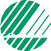 AktørRolleNettselskapSelskap som har områdekonsesjon etter energilova § 3-2 og eig det elektriske nettet (overføringsnettet) som anlegget til nettkunden er knytt til.KundeNæringskunde som får elektrisk energi hovudsakleg til næringsverksemd via overføringsnettet til Nettselskapet (regionalt og/eller lokalt overføringsnett)AnleggseigarDen juridiske eininga (selskap eller fysisk person) som eig ein eigedom med ein eller fleire elektriske installasjonar som er knytt til overføringsnettet til NettselskapetRegulerings-myndigheita for energi (RME)Klageinstans for både nett- og tilknytingsvilkår knytt til offentlegrettslege krav som følgjer av energilova med forskrifter